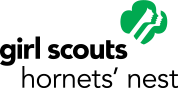 GIRL SCOUT HIGHEST AWARDS PHOTO AND PRESS RELEASE This release is to be completed by anyone in photographs, videos or audio recordings relating to your Girl Scout Bronze, Silver or Gold Award project. I, ______________________________________, hereby consent that the photographs and/or video for which I posed and/or audio recordings made of my voice may be used by Girl Scouts, Hornets’ Nest Council, its assignees or successors, in whatever way they desire, including various media outlets. Furthermore, I hereby consent that such photographs, film and recordings are the property of Girl Scouts, Hornets’ Nest Council, and they shall have the right to sell, duplicate, reproduce, and make other uses of such photographs, film and recordings as they may desire, free and clear of any claims whatsoever on my part. IN WITNESS WHEREOF I have hereunto set my hand, in the State of ______________ this ___________ (day) of __________________ (month), _________________ (year). Participant’s Printed Name: ______________________________________________________________________ Signature of Participant: ______________________________________________________________________ Parent or Guardian Printed Name: ______________________________________________________________________ Signature of Parent or Guardian: ______________________________________________________________________ (Parent or guardian signature needed for all participants under 18 years old.)